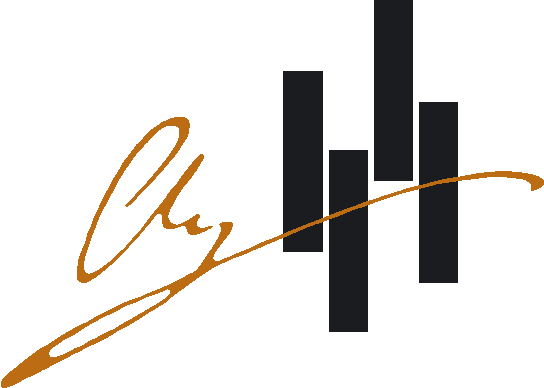 I KONFERENCJA MŁODYCH MUZYKOLOGÓWMuzyka – od dźwięku do myśliSzanowni Profesorowie, Szanowni Uczniowie,Sekcja Przedmiotów Ogólnomuzycznych Państwowej Szkoły Muzycznej I i II st. im. F. Chopina w Nowym Targu ma zaszczyt zaprosić uczniów szkół muzycznych II stopnia do wzięcia udziału w I Konferencji Młodych Muzykologów: Muzyka – od dźwięku do myśli, która odbędzie się 16 kwietnia (czwartek) 2020 r.Projekt o charakterze edukacyjnym i popularnonaukowym – I Konferencja Młodych Muzykologów: Muzyka – od dźwięku do myśli – ma na celu popularyzację dziedziny muzykologii w szkolnictwie muzycznym na poziomie średnim. Intencją organizatorów jest zainteresowanie uczniów przedmiotami ogólnomuzycznymi (zwłaszcza literaturą muzyczną, historią muzyki i formami muzycznymi) oraz rozwój wiedzy w ich obszarze. Idea, z której wyrasta projekt wiąże się z postrzeganiem znaczenia szkolnictwa muzycznego nie tylko w kontekście odpowiedzialności za kształcenie profesjonalnych muzyków, ale również przyszłych naukowców (muzykologów i teoretyków muzyki). Organizatorzy konferencji mają nadzieję, że innowacyjny charakter projektu wpłynie na jakość i urozmaicenie kształcenia w obszarze dyscyplin muzycznych i artystycznych. Konferencja skierowana jest do uczniów szkół muzycznych II stopnia. Propozycje referatów tj. tytuł referatu wraz z jego krótkim streszczeniem (max. 1500 znaków) należy nadesłać najpóźniej do 31 marca 2020 r.INFORMACJE PODSTAWOWEOrganizator: Sekcja Przedmiotów Ogólnomuzycznych Państwowej Szkoły Muzycznej I i II st. im. F. Chopina w Nowym TarguMiejsce realizacji: Państwowa Szkoła Muzyczna I i II st. im. F. Chopina w Nowym Targu Termin: 16.04.2020Zasięg konferencji: regionalnyUczestnicy: uczniowie szkół muzycznych II st. Forma realizacji i przebieg: Harmonogram wystąpień konferencyjnych przewiduje podział na sesje tematyczne, według następujących obszarów badawczych:Historia muzyki powszechnejHistoria muzyki polskiejEstetyka muzyczna i filozofia muzykiTeoria muzykiWykonawstwo i interpretacja muzykiWpisowe w kwocie 50 zł od osoby prosimy wpłacić na konto:50 1020 3466 0000 9102 0001 8606 z dopiskiem I Konferencji Młodych MuzykologówPropozycje referatów tj. tytuł referatu wraz z jego krótkim streszczeniem (max. 1500 znaków) należy przesłać najpóźniej do 31 marca 2020 r. na adres: elizakrupinska@gmail.comZe względu na ograniczoną liczbę miejsc na konferencji, o przyjęciu referatu decyduje kolejność zgłoszeń.Długość trwania referatu nie powinna przekraczać 20–25 min.Każda szkoła może delegować maksymalnie 2 uczestników.Do dyspozycji uczestników konferencji pozostaje sprzęt multimedialny (wieża Hi–Fi; komputer; projektor multimedialny) oraz fortepian.Nocleg i wyżywienie uczestników we własnym zakresie. Publikacja:Organizatorzy konferencji planują wydać najlepsze referaty w tomie pokonferencyjnym.Wszelkich informacji na temat planowanej konferencji udziela:dr Eliza Krupińska: elizakrupinska@gmail.com; Tel.: 504 638 542dr Ksenia Miśkiewicz: Tel. 696 706 787Sekretariat szkoły: Tel. 18 264 98 61